Partner asociadoDirección Ciudad Málaga, 5 de junio de 2020Asunto: Proyecto Erasmus+ARTCademy. Invitación a formar parte de la red ARTCademy como miembro asociado de la Green Art HouseEstimado/a  amigo/a:La artesanía tradicional representa un valioso patrimonio europeo que debe protegerse y ser cuidado, y para ello es necesario preservar los conocimientos y habilidades de los oficios tradicionales y gremiales, pero también contribuir a mejorar la viabilidad económica y comercial de estas empresas.Este es el objetivo principal de la Asociación Estratégica Erasmus+ ARTCademy,La Universidad de Málaga es la coordinadora de este proyecto y la entidad responsable de difundirlo dentro de España. Para ello, estamos solicitando la colaboración de otras organizaciones dispuestas a contribuir al desarrollo del sector artístico y artesanal, cuyos objetivos se alineen con los del proyecto ARTCademy. Como miembro de la comunidad virtual Green Art House su contribución como asociada se centraría básicamente en apoyar y ampliar el impacto del proyecto, proporcionando nuevos contenidos para nuestro repositorio de oficios artísticos Craftpedia.De esta forma también puede beneficiarse de la visibilidad que el proyecto posee, no solo en nuestro país sino también en el resto de los países europeos que constituyen el consorcio, consiguiendo las ventajas de pertenecer como asociado que puede encontrar detalladas en la información adicional adjunta. Nos complacería enormemente que encuentre esta propuesta interesante para su organización y se una al proyecto como miembro de la Green Art House.Si tiene alguna pregunta, no dude en ponerse en contacto con nosotros. Cordiales saludosAna M. Castillo ClaveroCoordinadora de ARTCademyARTCademy “Arts and Crafts Academy”HOJA DE DATOSObjetivosARTCademy es un proyecto de gestión del conocimiento, cuyo objetivo es preservar y fortalecer el sector europeo de la artesanía tradicional, mediante dos tipos de actuaciones: en primer lugar, manteniendo y protegiendo los conocimientos ancestrales relativos a los oficios artesanales tradicionales, en particular los que corren el riesgo de desaparecer; en segundo lugar, proporcionando a las empresas de este sector herramientas y habilidades para su supervivencia y desarrollo como negocios rentables.Consorcio ARTCademy reúne a 9 socios de 7 países europeos.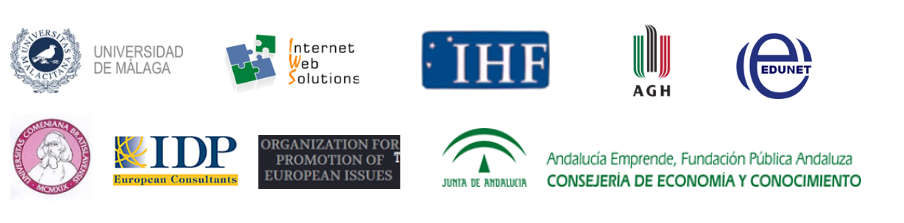 Ventajas de ser asociado de la GAH de ARTCademy Formar parte de Erasmus+, un programa con más de 30 años, reconocido como un pilar esencial en la construcción de una identidad y un espacio común europeoEstablecer y fortalecer la cooperación entre organizaciones afines dentro de redes.Promover el desarrollo, la prueba y la implementación de prácticas innovadoras.Dar visibilidad a su organización en todos los espacios donde se expondrá el proyecto.Usar el logotipo oficial de Erasmus+.Colaborar y participar en actividades del Proyecto que puedan convenir a su institución.Organizar eventos internacionales como reuniones transnacionales, eventos de difusión, exposiciones, etc.Desarrollar conocimiento especializado y habilidades técnicas para la gestión, desarrollo e implementación de proyectos Erasmus+.Formar parte de una red y un equipo consolidado y altamente cualificado.Participar en futuros proyectos como socio.Su tareaContribuir a la implementación de tareas/actividades específicas del proyectoApoyar la difusión y sostenibilidad del proyectoOrganizar o participar en eventos de difusión internacional, reuniones transnacionales y otras actividades para la visibilidad del proyecto.Recopilar información adicional entre sus partes interesadas y grupos objetivo sobre las actividades del proyecto.Buscar nuevos asociados en sus propias redes.Más informaciónPlataforma web y REA del proyecto. www.artcademy.euCorreo electrónico: artcademy@uma.es Redes sociales:https://twitter.com/artcademy_euhttps://www.facebook.com/Artcademy-510338659472197/https://www.instagram.com/artcademy.eu/?hl=esARTCademy “Arts and Crafts Academy”FORMULARIO DE REGISTRO PARA MIEMBROS DE LA GREEN ART HOUSEEl/la que suscribe, , en representación de , manifiesto mi voluntad de participar como miembro asociado de la GREEN ART HOUSE del proyecto Erasmus+ ARTCademy y declara que la información proporcionada en este formulario es completa y correcta según su conocimiento.Al firmar este formulario de registro,  acepta contribuir a la colección CraftPedia y participar en las actividades de difusión del proyecto.En , a [FIRMA, SELLO]CONTEXTOCONTEXTOPrograma Erasmus +Acción claveCooperación para la innovación y el intercambio de buenas prácticasAcciónAsociaciones estratégicas en el ámbito de la Formación ProfesionalObjetivo principal:InnovaciónIDENTIFICACION DEL PROYECTOIDENTIFICACION DEL PROYECTOTítulo del proyectoArts & Traditional Crafts AcademyAcrónimo del proyectoARTCademyDuración 24 mesesFecha de inicio01-11-2018Fecha de finalización31-10-2020Organización coordinadoraUniversidad de MálagaPresupuesto 228.421,00 EURNúmero del convenio2018-1-ES01-KA202-050514Datos de contactoDatos de contactoNombre: Dirección: Número de teléfono: Lengua: Correo electrónico: Categoría: Descripción:Más información:http://Contraseña:Generada automáticamenteLogotipo:Redes socialesRedes socialesFacebook:Twitter:Instagram:Pinterest:LinkedIn:Etsy:Otras: 